		                                               พฤษภาคม ๒๕64เรื่อง  ประกาศกำหนดวัน เวลา สถานที่สรรหา และระเบียบเกี่ยวกับการสรรหาพนักงานเมืองพัทยาให้ดำรงตำแหน่งสายงานผู้บริหารเรียน  ประธาน ก.เมืองพัทยาอ้างถึง  ประกาศคณะอนุกรรมการสรรหาพนักงานเทศบาลให้ดำรงตำแหน่งสายงานผู้บริหาร เรื่อง รับสมัครสรรหา พนักงานเมืองพัทยาให้ดำรงตำแหน่งสายงานผู้บริหาร ลงวันที่ 15 พฤศจิกายน 2562สิ่งที่ส่งมาด้วย  1.  ประกาศคณะอนุกรรมการสรรหาพนักงานเทศบาลให้ดำรงตำแหน่งสายงานผู้บริหาร เรื่อง กำหนดวัน เวลา สถานที่สรรหา และระเบียบเกี่ยวกับการสรรหาพนักงานเมืองพัทยาให้ดำรงตำแหน่ง   สายงานผู้บริหาร ลงวันที่ 3 พฤษภาคม 2564                     2.  ประกาศคณะอนุกรรมการสรรหาพนักงานเทศบาลให้ดำรงตำแหน่งสายงานผู้บริหาร เรื่อง รายชื่อพนักงานเมืองพัทยาผู้มีสิทธิเข้ารับการสรรหาภาคความรู้ความสามารถเพื่อแต่งตั้งให้ดำรงตำแหน่งสายงานผู้บริหาร ลงวันที่ 3 มกราคม 2563ตามที่คณะอนุกรรมการสรรหาพนักงานเทศบาลให้ดำรงตำแหน่งสายงานผู้บริหาร ได้ประกาศรับสมัครสรรหาพนักงานเมืองพัทยาให้ดำรงตำแหน่งสายงานผู้บริหาร ลงวันที่ 15 พฤศจิกายน 2562           ในตำแหน่งผู้อำนวยการกอง.../หัวหน้าสำนักปลัด.../ผู้อำนวยการส่วน... (นักบริหารงานทั่วไป ระดับกลาง)       โดยประกาศกำหนดวัน เวลา สถานที่สรรหา และระเบียบเกี่ยวกับการสรรหาจะแจ้งให้ทราบต่อไป นั้นสำนักงาน ก.ท. ขอเรียนว่า ประธานอนุกรรมการสรรหาพนักงานเทศบาลให้ดำรงตำแหน่ง      สายงานผู้บริหาร ได้ลงนามในประกาศคณะอนุกรรมการสรรหาพนักงานเทศบาลให้ดำรงตำแหน่งสายงานผู้บริหาร เรื่อง กำหนดวัน เวลา สถานที่สรรหา และระเบียบเกี่ยวกับการสรรหาพนักงานเมืองพัทยาให้ดำรงตำแหน่งสายงานผู้บริหาร ลงวันที่ 3 พฤษภาคม 2564 ดังนั้น จึงขอความร่วมมือจังหวัดชลบุรีแจ้งเมืองพัทยาเพื่อประชาสัมพันธ์ให้แก่พนักงานเมืองพัทยาทราบโดยทั่วกัน ทั้งนี้ ขอให้เมืองพัทยาดาวน์โหลดเอกสาร                 ที่เว็บไซต์ www.dla.go.th เพื่อปิดประกาศในที่เปิดเผย เช่น ศาลาว่าการเมืองพัทยา ด้วยจักขอบคุณยิ่ง	จึงเรียนมาเพื่อโปรดทราบและดำเนินการในส่วนที่เกี่ยวข้อง	ขอแสดงความนับถือ                       (นายสันติธร  ยิ้มละมัย)			                    รองอธิบดีกรมส่งเสริมการปกครองท้องถิ่น                 เลขานุการ ก.ท.สำนักพัฒนาระบบบริหารงานบุคคลส่วนท้องถิ่นกลุ่มงานมาตรฐานทั่วไปการบริหารงานบุคคลส่วนท้องถิ่นโทร ๐-๒๒๔๑-๙๐๐๐ ต่อ 3331ที่ มท ๐๘๐๙.๒/    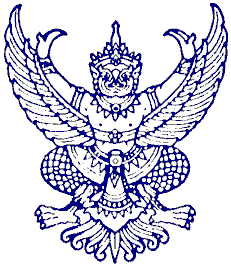        สำนักงาน ก.ท.          ถนนนครราชสีมา  เขตดุสิต  กทม. ๑๐๓๐๐ 